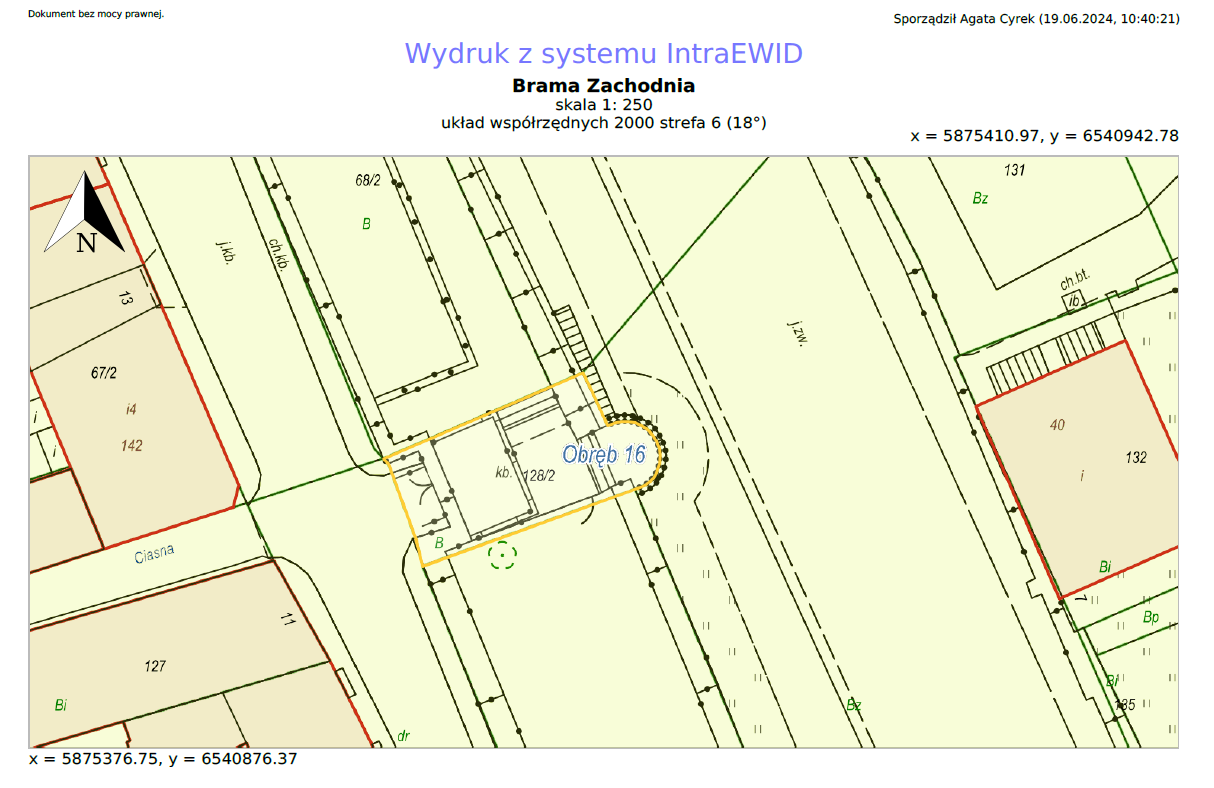 Obszar działki nr 128/2 – obr. 16 objęty robotami budowlanymi został oznaczony żółtym kolorem.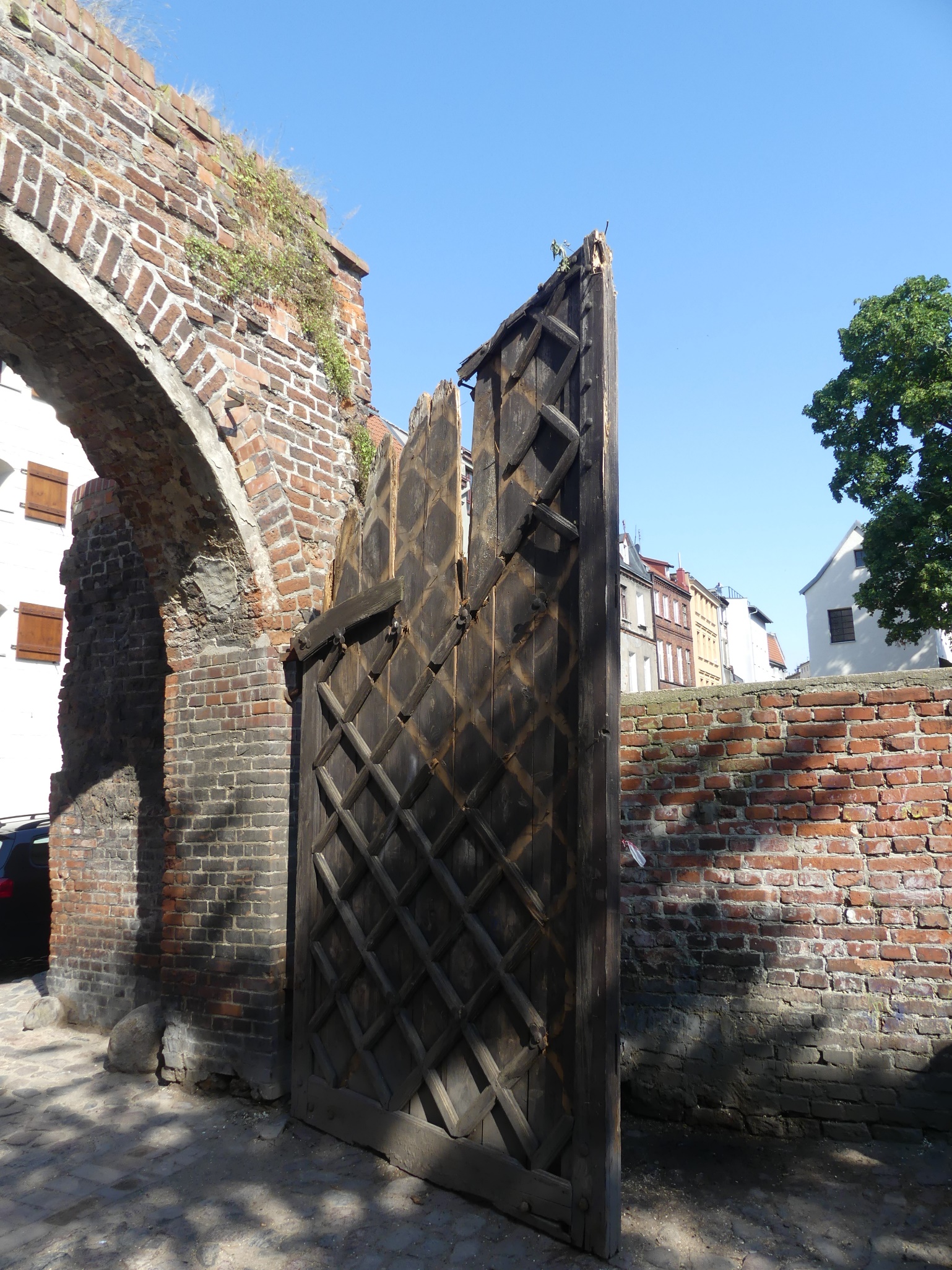 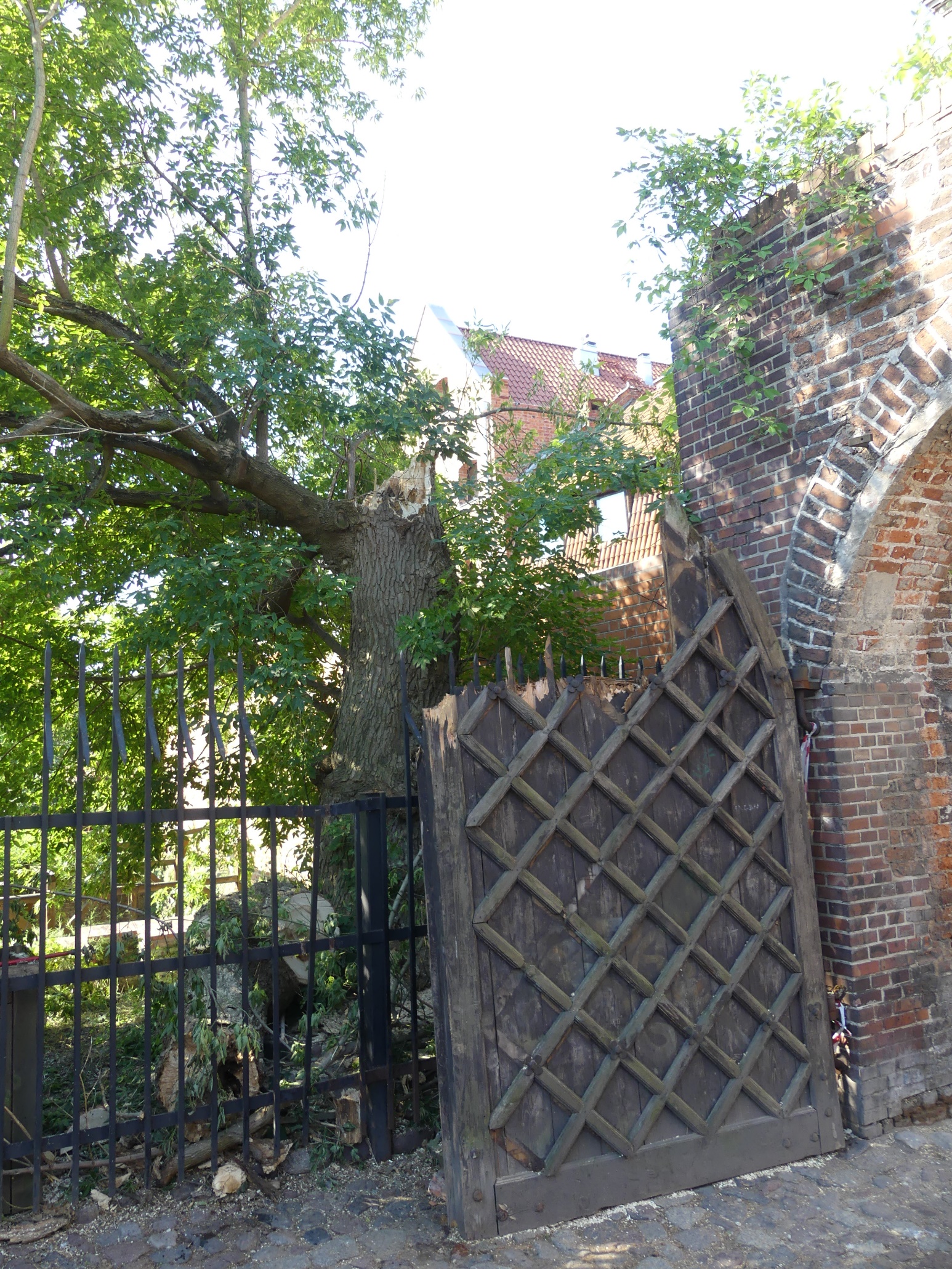 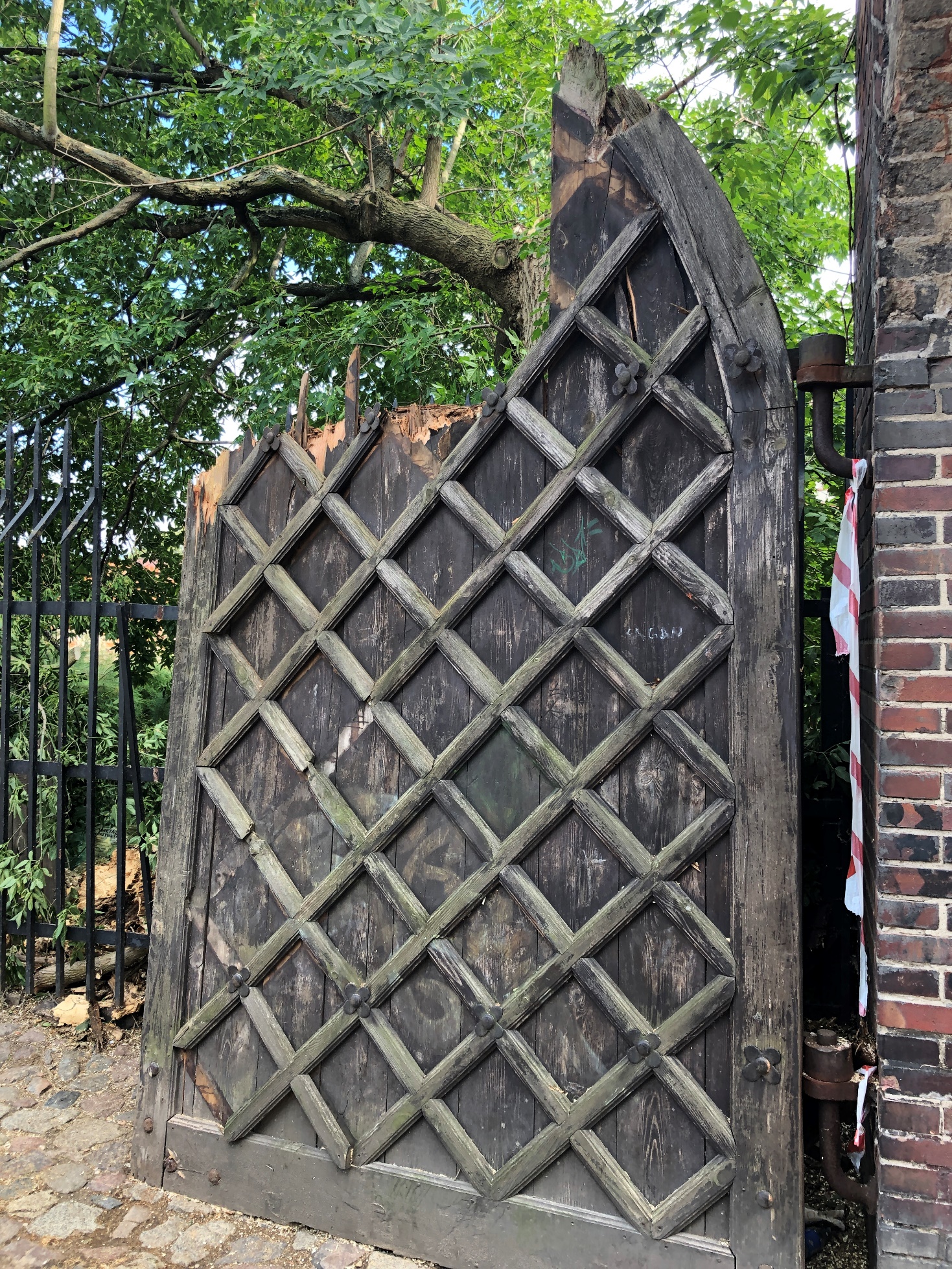 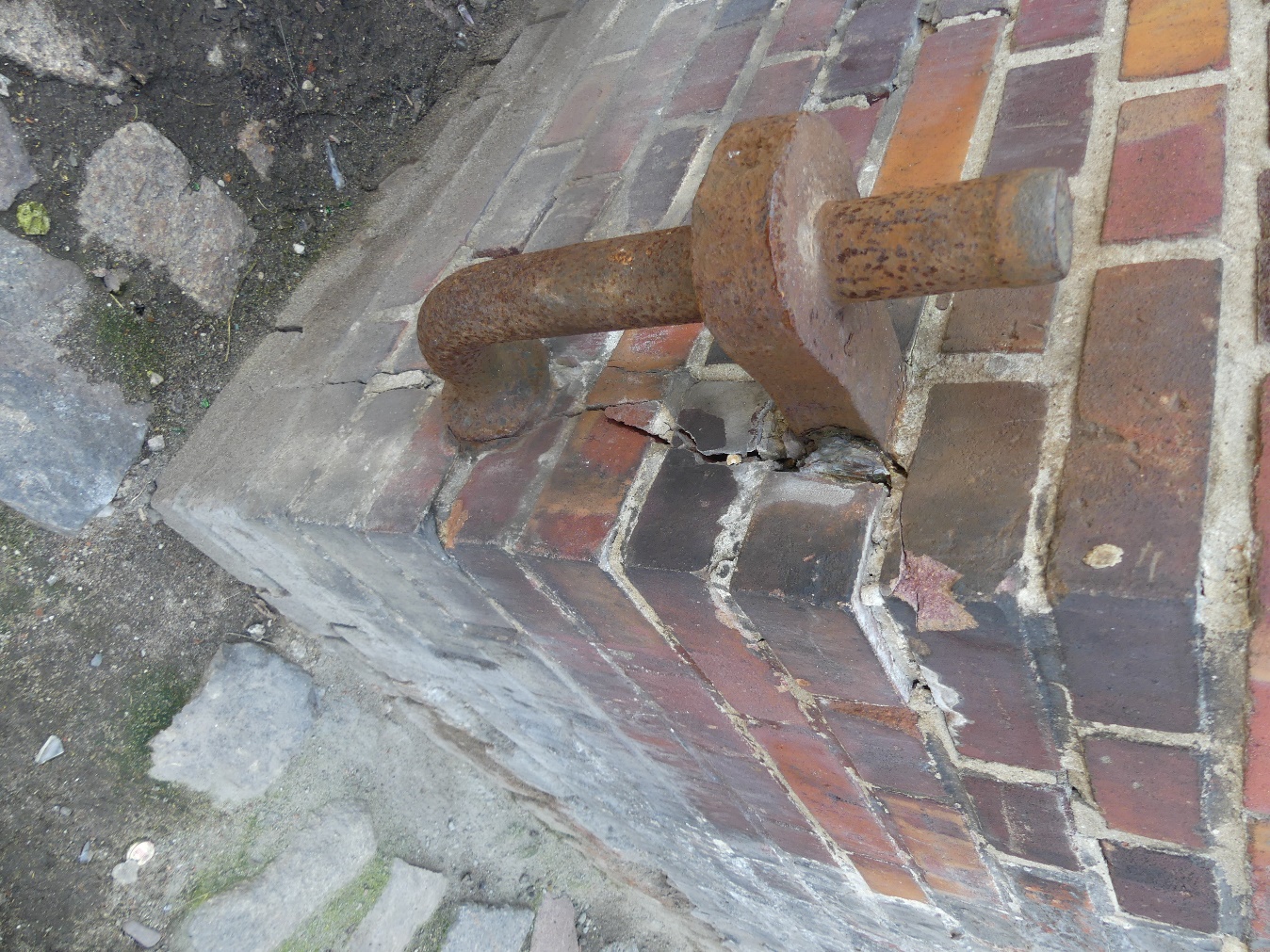 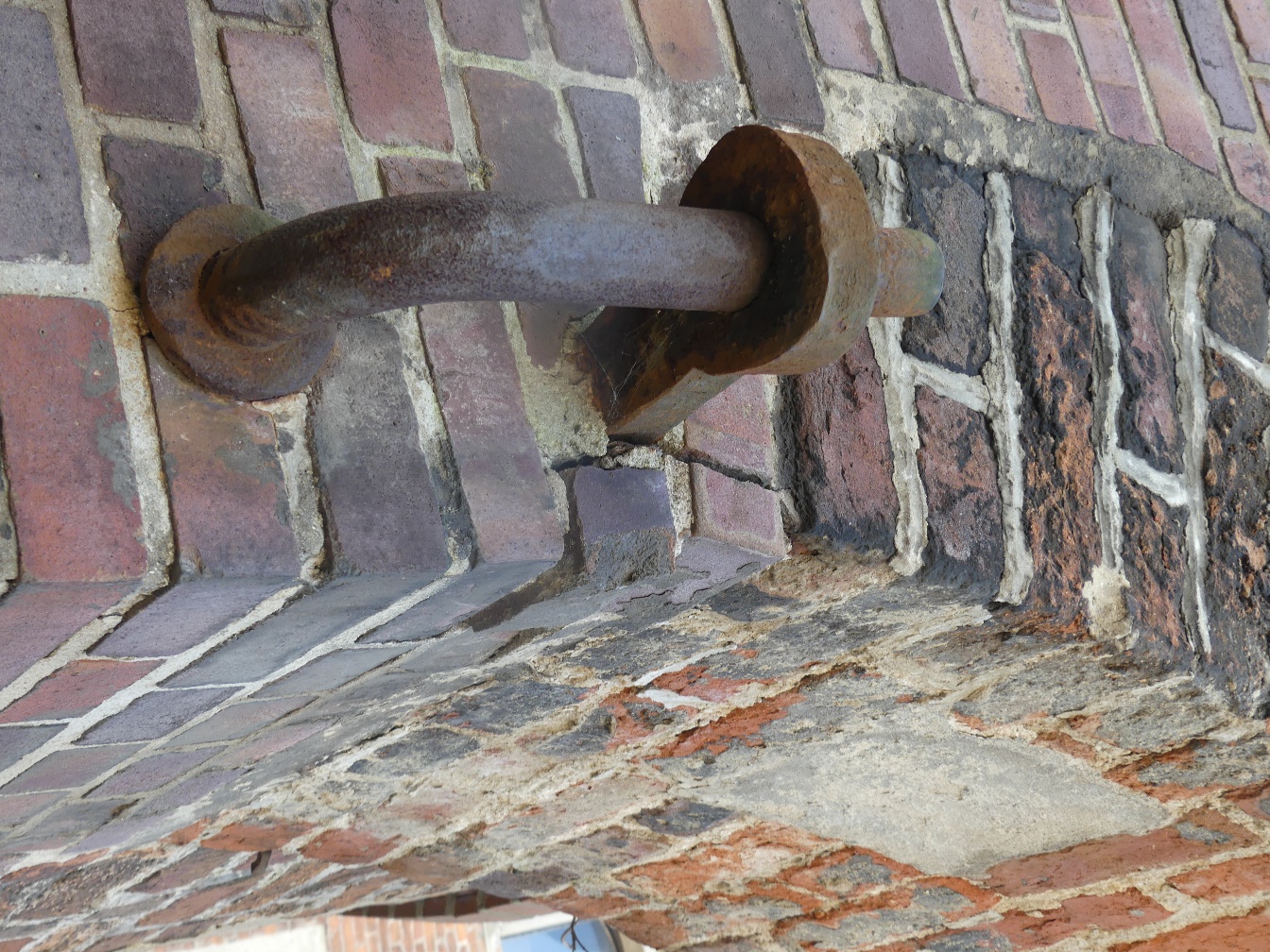 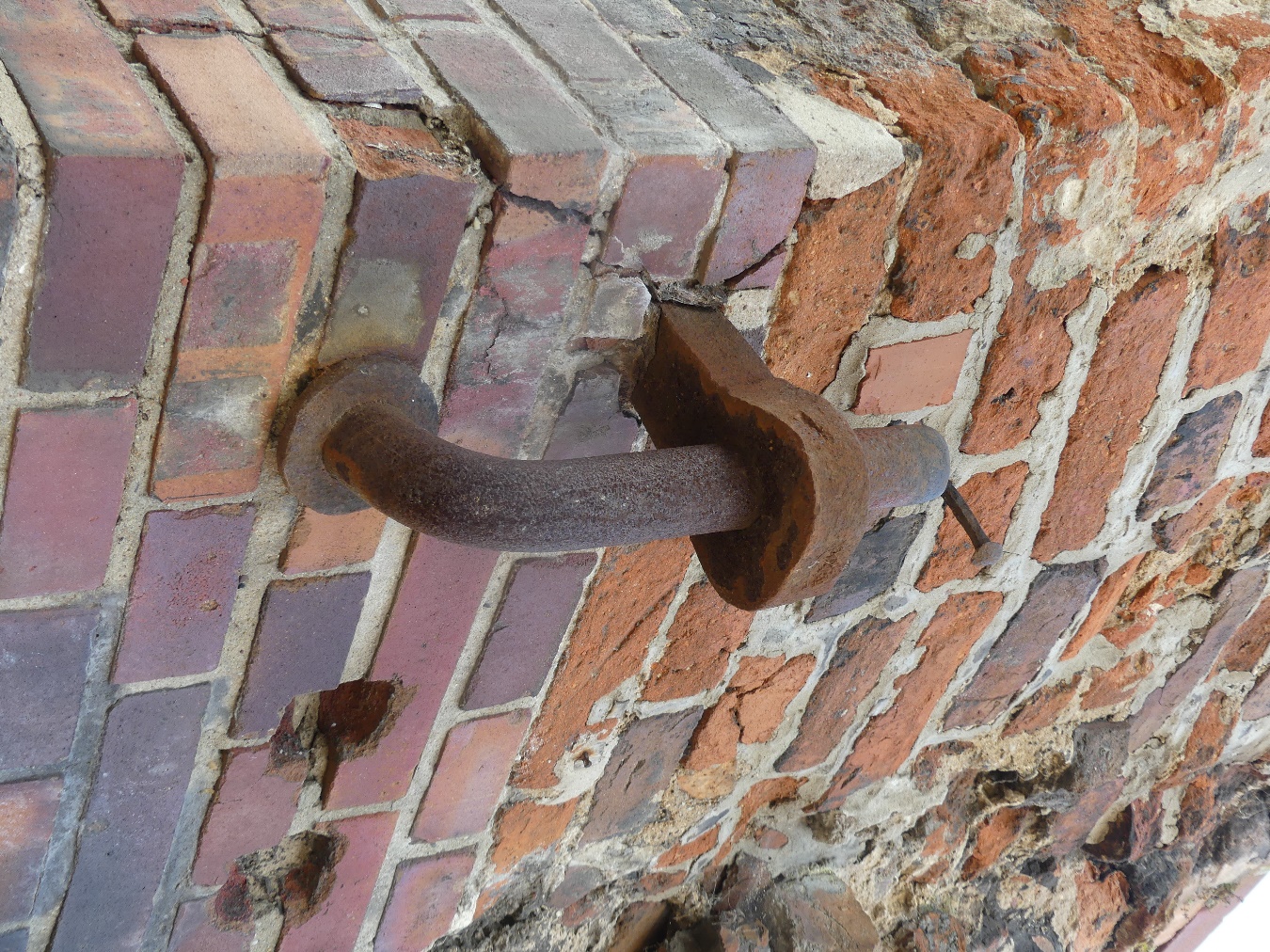 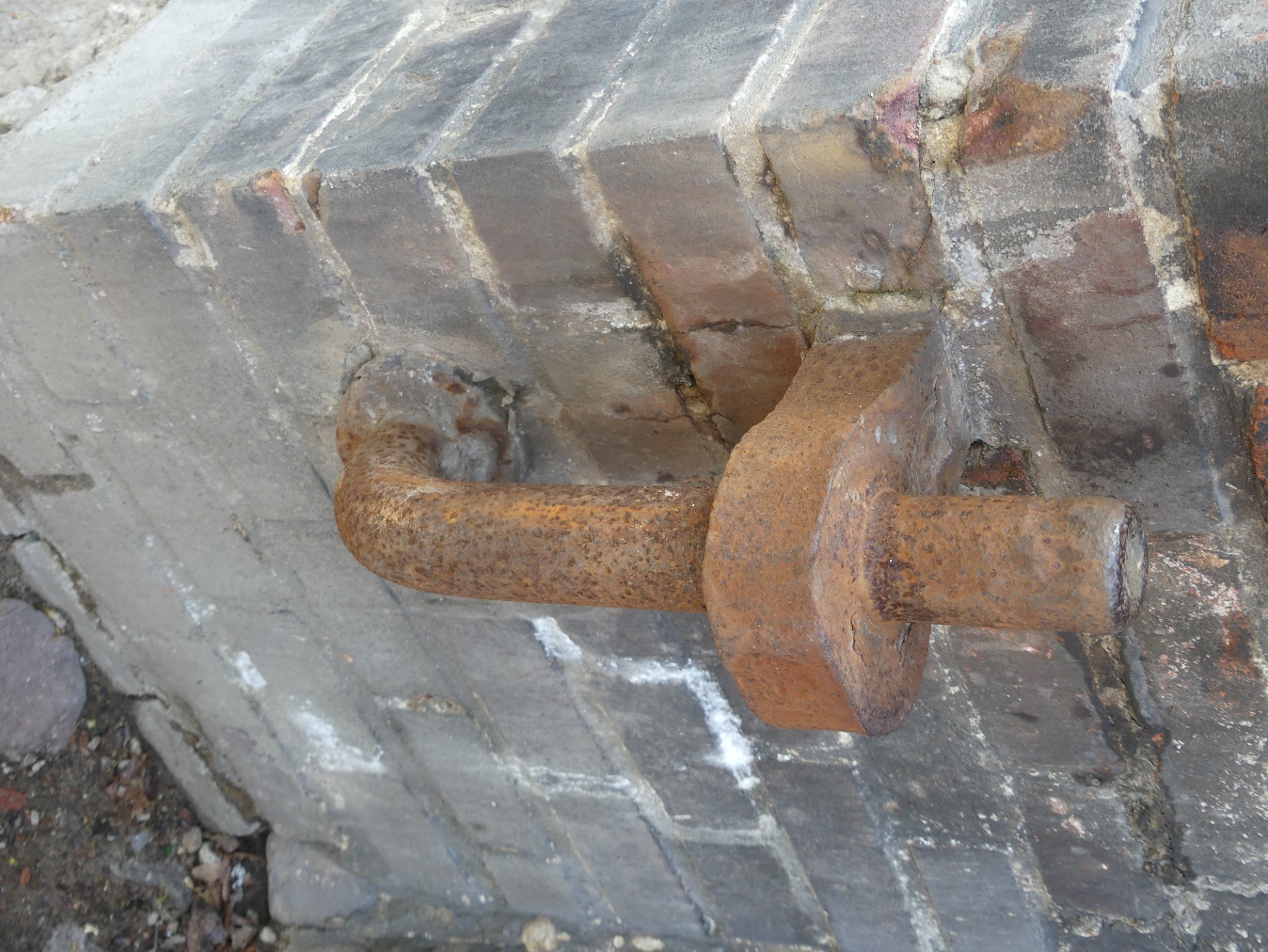 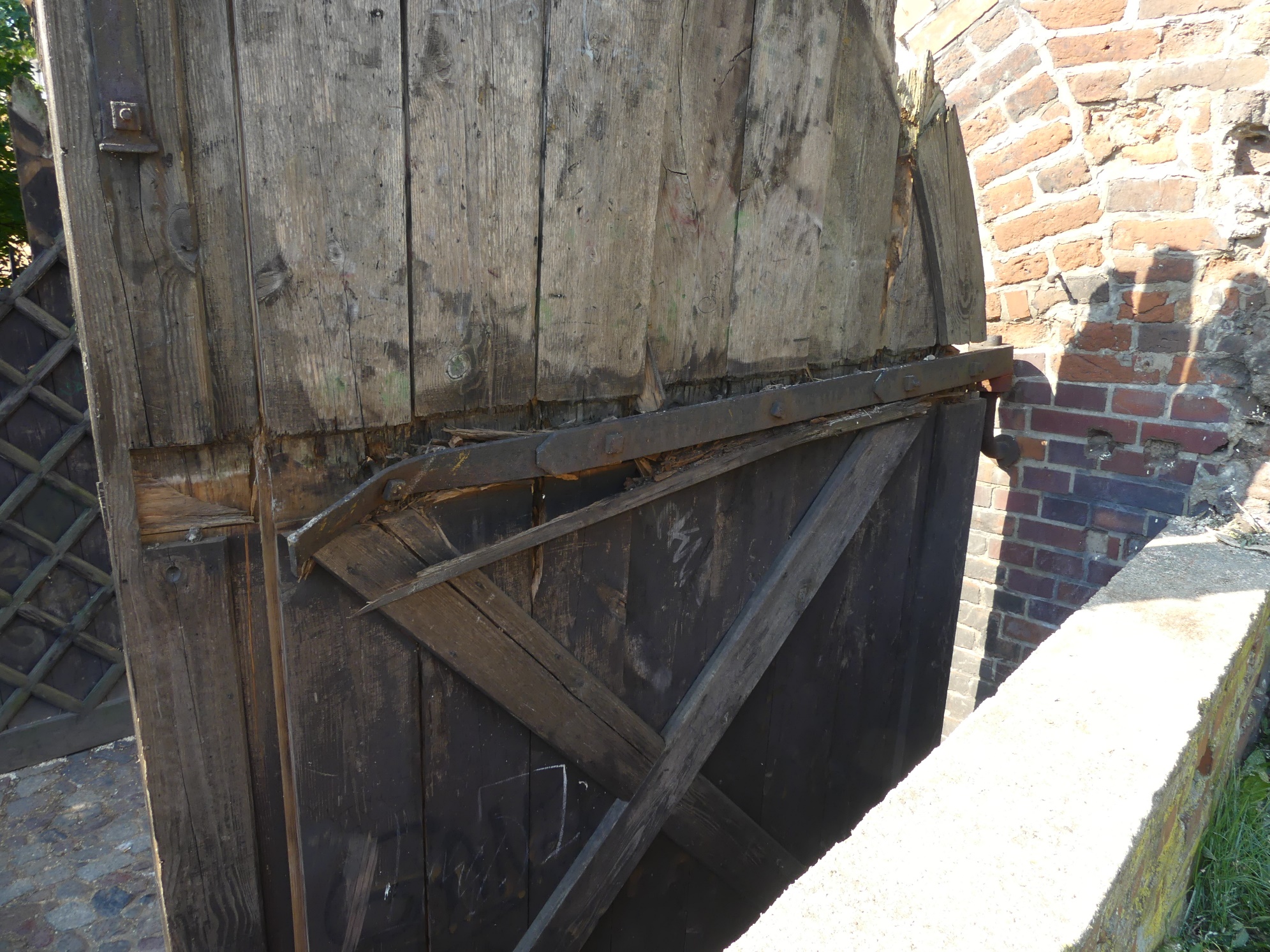 